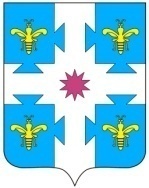 В целях реализации Федерального закона от 24.07.2007 № 209-ФЗ «О развитии малого и среднего предпринимательства в Российской Федерации», в соответствии с решением Собрания депутатов Козловского муниципального округа от 30.03.2023 №5/144 «Об утверждении Порядка формирования, ведения, ежегодного дополнения и опубликования Перечня муниципального имущества Козловского муниципального округа Чувашской Республики, предназначенного для предоставления во владение и (или) в пользование субъектам малого и среднего предпринимательства и организациям, образующим инфраструктуру поддержки субъектов малого и среднегопредпринимательства, а также физическим лицам, не являющимся индивидуальными предпринимателями и применяющим специальный налоговый режим «Налог на профессиональный доход» администрация Козловского муниципального округа Чувашской Республики   п о с т а н о в л я е т:1. Утвердить Перечень муниципального имущества Козловского  муниципального округа Чувашской Республики для предоставления его во владение и (или) пользование на долгосрочной основе (в том числе по льготным ставкам арендной платы) субъектам малого и среднего предпринимательства и организациям, образующим инфраструктуру поддержки субъектов малого и среднего предпринимательства, физическим лицам (лицу), не являющимся индивидуальными предпринимателями и применяющим специальный налоговый режим «Налог на профессиональный доход», согласно приложению.2. Признать утратившим силу постановление администрации Козловского района от 14.09.2016 №341 «Об утверждении Перечня муниципального имущества Козловского района Чувашской Республики, предназначенного для передачи во владение и (или) в пользование субъектам малого и среднего предпринимательства».3. Настоящее постановление опубликовать в периодическом печатном издании «Козловский вестник» и разместить на официальном сайте Козловского муниципального округа Чувашской Республики.4. Контроль за выполнением настоящего постановления возложить на сектор земельных и имущественных отношений администрации Козловского муниципального  округа Чувашской Республики.И.о. главыКозловского муниципального округа Чувашской Республики                                                                                 П.Н. ЧапуринЧĂваш РеспубликиКуславкка МУНИЦИПАЛЛĂОКРУГĔНАдминистрацийĔЙЫШĂНУЧувашская республикаАДМИНИСТРАЦИЯКозловского муниципального округаПОСТАНОВЛЕНИЕ___.___.2023  _____ №30.11.2023  № 1124Куславкка хулиг. КозловкаОб утверждении Перечня муниципального имущества Козловского  муниципального округадля предоставления его во владение и (или) пользование на долгосрочной основе (в том числе по льготным ставкам арендной платы) субъектам малого и среднего предпринимательства и организациям, образующим инфраструктуру поддержки субъектов малого и среднего  предпринимательства, физическим лицам (лицу), не являющимся индивидуальными предпринимателями и применяющим специальный налоговый режим «Налог на профессиональный доход»